Gymkana 2018Op zondag 1 juli zal er tijdens Agricultura 2018 in Bilzen - Alden Biesen een Gymkanaplaatsvinden.   Dit is een spannende wedstrijd met behendigheidsproeven voor:- alle landbouwtractoren- alle tuinbouwtractoren (ook smalspoortractoren)Over een totale lengte van 200 m moeten de deelnemers   10  doordachtebehendigheidsproeven afleggen met hun tractor.Er zijn verschillende prijzen te winnen in beide categorieën.De Gymkana begint om 10.30 uur - de prijsuitreiking is om 18 uur.Voor de deelnemers:  gelieve uw gegevens in te vullen en zo snel mogelijk over te maken aan de organisatie:- agricultura@bilzen.beof- vzw Landbouwdagen   Postbus 21  3740 Bilzennaam en voornaam: ………………………………………………………………………………………………………………adres: 	……………………………………………………………………………………………………………………………………  	……………………………………………………………………………………………………………………………………geboortedatum: 	……………………………………………………………………………………………………………..gegevens van de tractor:merk:  …………………………………………………………………….............................................................type:  	………………………………………………………………………………………………………………………………..bouwjaar:	……………………………………….- deelnemers moeten in het bezit zijn van een geldig rijbewijs en in het bezit zijn van een   geldige verzekering voor het voertuig (tractor)  waar ze mee deelnemen - deelnemers ontvangen na hun inschrijving een deelnemerskaart welke hun gratis toegang   verschaft tot het evenement alsook hun vrije doorgang verschaft tot op terrein 7 waar de   deelnemende tractoren opgesteld staan- deelnemers kunnen hun wedstrijdterrein enkel bereiken door buiten Alden Biesen    codekleur ROOD te volgen- deelnemers melden zich aan de ingang van terrein 7 aan bij het Gymkana-secretariaat - na    ontvangst van de nodige documenten worden ze begeleid naar hun standplaats - nadien   worden ze beurtelings opgeroepen om hun behendigheidsproeven af te leggen 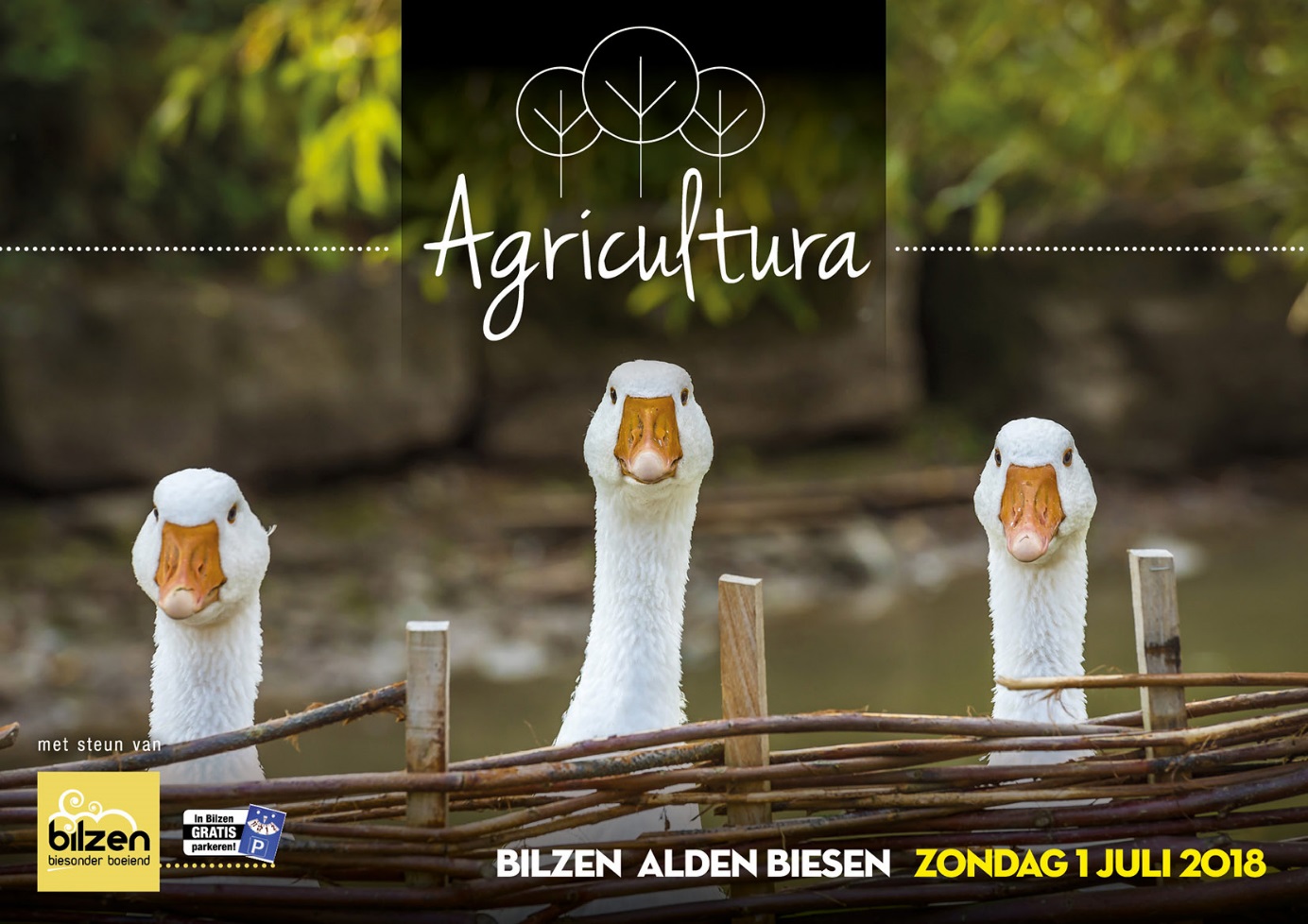 